Publicado en Madrid el 30/03/2021 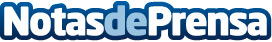 El 90% de los procesos de selección no detecta el talento de las nuevas generaciones según LaborFoxLos conocimientos y aptitudes de los profesionales de generaciones como la millenial, la centennial o zeta no se pueden detectar eficazmente sólo con el currículum y una entrevista de trabajo. Ni siquiera pueden analizarse en los curriculums vitae presentados por los candidatosDatos de contacto:LaborFox605065567Nota de prensa publicada en: https://www.notasdeprensa.es/el-90-de-los-procesos-de-seleccion-no-detecta Categorias: Emprendedores E-Commerce Recursos humanos http://www.notasdeprensa.es